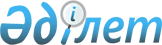 О внесении изменений в некоторые решения Комиссии Таможенного союза и Совета Евразийской экономической комиссииРешение Совета Евразийской экономической комиссии от 15 февраля 2023 года № 21.
      В соответствии с пунктом 3 статьи 59 Договора о Евразийском экономическом союзе от 29 мая 2014 года и пунктами 46 и 55 приложения № 1 к Регламенту работы Евразийской экономической комиссии, утвержденному Решением Высшего Евразийского экономического совета от 23 декабря 2014 г. № 98, Совет Евразийской экономической комиссии решил:
      1. В разделе I Перечня подкарантинной продукции (подкарантинных грузов, подкарантинных материалов, подкарантинных товаров), подлежащей карантинному фитосанитарному контролю (надзору) на таможенной границе Евразийского экономического союза и таможенной территории Евразийского экономического союза, утвержденного Решением Комиссии Таможенного союза от 18 июня 2010 г. № 318, позицию с кодами из 1212 94 000 0, из 1212 99 950 0 ТН ВЭД ЕАЭС изложить в следующей редакции:
      2. В Единых карантинных фитосанитарных требованиях, предъявляемых к подкарантинной продукции и подкарантинным объектам на таможенной границе и на таможенной территории Евразийского экономического союза, утвержденных Решением Совета Евразийской экономической комиссии от 30 ноября 2016 г. № 157: 
      а) в таблице 1 в графе второй:
      в пункте 3 слова "из 0709 99 600 0" заменить словами "0712 90 110 0, из 0712 90 190 0";
      пункт 6 после кода "0708," ТН ВЭД ЕАЭС дополнить словами "из 0713,";
      в пункте 8 слова "из 1207 99 960 0" заменить кодом "1207 99 200 0" ТН ВЭД ЕАЭС;
      в пункте 14 слова "из 1209" заменить кодом "0701 10 000 0" ТН ВЭД ЕАЭС;
      б) в таблице 8 в графе второй:
      в пункте 1 слова "без кожуры (0801)" заменить словами "без кожуры; орехи ши (Vitellaria paradoxa C.F. Gaertn.), орехи шореи (Shorea macrophylla (de Vries) P.S. Ashton, Shorea stenoptera Burck), саловые орехи (Shorea robusta C.F. Gaertn.), в скорлупе или очищенные от скорлупы; семена гарцинии индийской (Garcinia indica (Thouars) Choisy) (0801, 1207 99 960 1)";
      в пункте 6 текст изложить в следующей редакции: "Косточки абрикосов, персиков (в том числе нектаринов), слив, мангиферы индийской (манго) (Mangifera indica L.) и их ядра необжаренные; необжаренные корни цикория разновидности Cichorium intybus sativum (из 1212 94 000 0, из 1212 99 950)".
      3. Настоящее Решение вступает в силу по истечении 30 календарных дней с даты его официального опубликования.
					© 2012. РГП на ПХВ «Институт законодательства и правовой информации Республики Казахстан» Министерства юстиции Республики Казахстан
				
"Косточки абрикосов, персиков (в том числе нектаринов), слив, мангиферы индийской (манго) (Mangifera indica L.) и их ядра необжаренные; необжаренные корни цикория разновидности Cichorium intybus sativum
из 1212 94 000 0
из 1212 99 950";
      Члены Совета Евразийской экономической комиссии:
